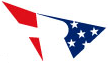 ColegioFRANKLIN DELANO ROOSEVELT    		     The American School of LimaPROCEDIMIENTO PARA POSTULAR A EC3, EC4 Y KINDERGARTEN 1. La solicitud NO SE CONSIDERARÁ OFICIAL hasta que todos los documentos hayan sido presentados. Los padres deberán: Completar la Solicitud en Línea: www.amersol.edu.pe (seguir los pasos indicados en la lista de requisitos adjunta). Reunir todos los documentos indicados en la lista de requisitos adjunta para postular al programa de EC3 (3 años), EC4 (4 años) y Kindergarten (5 años). Hacer los siguientes depósitos en Scotiabank:$1,000 a cuenta de la cuota de ingreso (reembolsable  si el alumno no es aceptado, no reembolsable si el alumno es aceptado pero los padres declinan la vacante). $500 por concepto de proceso de postulaciónEl total ($1,500) deberá ser depositado en Scotiabank a través de la “RECAUDACION AUTOGENERADA EN DOLARES DEL COLEGIO ROOSEVELT - CUOTA DE INGRESO”. Los padres deberán indicar el nombre de su niño/a e indicar el monto total a depositar.Solicitar una cita: Los padres podrán solicitar una cita a la Oficina de Admisiones al correo sgaviria@amersol.edu.pe para presentar los documentos y tener una entrevista con la Directora de Admisiones (ambos padres). 2. Edad requerida para postular a Educación Inicial y Kindergarten:EC3: Tres años cumplidos antes del 1ro de agosto EC4: Cuatro años cumplidos antes del 1ro de agostoKindergarten: Cinco años cumplidos antes del 1ro de agosto 